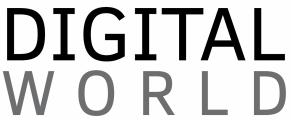 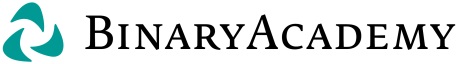 1.	Put a  if the sentence is correct1.	Put a  if the sentence is correctThe most current version of HTML is HTML5.HTML5 can support videos and audio playback, but not 2D and 3D graphics.We can’t use HTML in applications for smartphones and tablets.Nowadays, only two web browsers support most of the new HTML features.We use HTML5 in lightweight web pages which load faster and put less strain on web servers.We can specify the width and height of a video window in a web page.CSS is a web language.In order to change the appearance and layout of a web page we can only use CSS language.CSS rules are always inside the <style type=”text/css>…</style> tags.The selector section of the CSS rules defines a specific characteristic of the structure, such as the background color.The value section of the CSS rules defines a measurement in general terms.It’s better to put all your CSS styles at the end of your code.An id is an identifier that can be applied to only one element of a web page.The class in a web page’s code starts with a hash sign (#).A class is a type of selector that can be applied to as many elements as you want.A CSS rule can be inherited and overridden.The external style sheet is a part of the web page’s code.The extension of an external style sheet is .cssAn external style sheet can include HTML tags and CSS rules too.